Check against delivery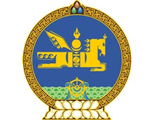 41st session of the UPR Working GroupMongolia’s Statement at the review of South Africa 16 November 2022Mongolia commends the Government of South Africa for its long-standing commitment to protecting and promoting human rights, and its implementation of recommendations in the last UPR.To complement these encouraging developments, my delegation wishes to recommend the following to the Government of South Africa:Accelerate its efforts to establish a multi-institution National Preventive Mechanism and ensure its effectiveness and impartiality. Strengthen its advancements aimed at eliminating child labor.Ratify the United Nations Convention for the Protection of All Persons from Enforced Disappearance as well as the Optional Protocol to the Convention on the Rights of the Child on a communications procedure.We wish South Africa every success during this cycle of the UPR.Thank you.--o0o--